1	معلومات أساسية1.1	يشدد القرار 25 المراجَع (تقوية الحضور الإقليمي) الذي اعتمده مؤتمر المندوبين المفوضين لعام 2014 على أهمية دور المكاتب الإقليمية ومكاتب المناطق في إعداد الخطة الاستراتيجية وتنفيذها وفي تلبية المتطلبات المتنوعة لأعضاء الاتحاد. ويكلف القرار 25 الأمين العام للاتحاد بأن يقدم إلى المجلس سنوياً تقريراً عن الحضور الإقليمي. وتقدم هذه الوثيقة تحديثاً للوثيقة المماثلة التي قُدمت إلى المجلس في دورته لعام 2017 (الوثيقة C17/25) تتضمن التطورات والأنشطة التي حدثت في عام 2017.2.1	وقد بُذل المزيد من الجهود في عام 2017 لتعزيز الحضور الإقليمي للاتحاد من خلال مجموعة من التدابير التي تمكّن الاتحاد من زيادة استجابته للاحتياجات المحددة للمناطق وأن يقدم بفعالية نتائج وخدمات عالية الجودة وفي الوقت المناسب على الصعيدين القُطري والإقليمي.3.1	ويقدم هذا التقرير معلومات بشأن تنفيذ خطة العمل والمبادرات الإقليمية. كما يقدم معلومات تفصيلية عن تنفيذ ميزانية 2017 بالنسبة لمصادر التمويل العادية من الميزانية، ومن خارج الميزانية على السواء. ويوفر كذلك معلومات محدّثة بشأن مستوى التوظيف في مختلف المكاتب الإقليمية ومكاتب المناطق، إضافةً إلى معلومات تشغيلية أخرى مثل المنح وبعثات الخبراء والخبراء الداخليين. وتستكمل الوثيقة الحالية بوثيقة المعلومات C18/INF/6 التي تضم الملحقات التالية:●	الملحق 1	ملخص مستوى تنفيذ الخطة التشغيلية والمشروعات في 2017 وملخص نفقات المكاتب الإقليمية ومكاتب المناطق في 2017●	الملحق 2	مستوى تنفيذ الخطة التشغيلية في 2017 حسب المناطق والأهداف●	الملحق 3	تفصيل نفقات المكاتب الإقليمية ومكاتب المناطق في 2017 حسب فئة الإنفاق●	الملحق 4	المنح المقدمة في 2017 والخبراء المعينون●	الملحق 5	ملخص مستوى التوظيف حسب المكاتب الإقليمية ومكاتب المناطق●	الملحق 6	تفصيل مستوى التوظيف حسب المكاتب الإقليمية ومكاتب المناطق4.1	بالإضافة إلى ذلك، طلب القرار 25 لمؤتمر المندوبين المفوضين لعام 2014 في ملحقه إجراء استقصاء مرة كل أربع سنوات لقياس مستوى رضاء الدول الأعضاء وأعضاء القطاعات والمنظمات الإقليمية للاتصالات عن الحضور الإقليمي للاتحاد. ووفقاً للملحق بالقرار 25 "ينبغي للمجلس عندئذ أن ينظر في المسار الملائم الذي ينبغي انتهاجه بغية إعداد تقرير يقدم عن هذا الموضوع إلى مؤتمر المندوبين المفوضين في 2018".5.1	وجدير بالإشارة أن هذا الاستقصاء قد أجري في عام 2016 وقدمت نتائجه وتقرير عنه إلى المجلس في دورته لعام 2017 (الوثيقة C17/INF/12). وأحاط المجلس في 2017 علماً بالوثيقة C17/25 (تقوية الحضور الإقليمي) التي تشير إلى استقصاء مستوى الرضاء الوارد في الوثيقة C17/INF/12. وقد تلقى الاتحاد 129 رداً على الاستقصاء، 88 منها من الدول الأعضاء و41 من أعضاء القطاع والمنتسبين إليه والهيئات الأكاديمية والمنظمات الإقليمية والمنظمات الدولية. وجاءت النتائج الكلية مرضية عموماً في جميع جوانب الاستقصاء. وأشارت الغالبية العظمى من المشاركين في الاستقصاء إلى أن موقع المكاتب الإقليمية ومكاتب المناطق مناسب، وأنهم على دراية بأنشطة الاتحاد بما في ذلك على المستوى الإقليمي. كما أشار أغلب المشاركين في الاستقصاء إلى أنهم يرون مستوى التوظيف في المكاتب الإقليمية ومكاتب المناطق مناسباً.2	الإنجازات على المستوى الإقليمي (الخطة التشغيلية والمبادرات والمشاريع الإقليمية)1.2	يتم تنفيذ المبادرات الإقليمية والبرامج والمشاريع والأنشطة في الميدان تحت قيادة المكاتب الإقليمية ومكاتب المناطق. ويتم إرسال تقارير منتظمة بالنتائج الرئيسية التي تتحقق إلى الفريق الاستشاري لتنمية الاتصالات وإلى المجلس. ويمكن الاطلاع على هذه النتائج أيضاً في التقارير الربع سنوية، التي قدمها المكتب في عام 2013 لتعطي تفاصيل تنفيذ الخطط الاستراتيجية والمالية والتشغيلية، بما في ذلك التنفيذ على المستوى الإقليمي. ويمكن الاطلاع على التقارير الربع سنوية في العنوان التالي: http://www.itu.int/en/ITU-D/Pages/OperationalPlansPerformanceReports.aspx.2.2	ويوفر تقرير أداء قطاع تنمية الاتصالات لعام 2017 جميع التفاصيل المتعلقة بمساهمة المكاتب الإقليمية ومكاتب المناطق في تنفيذ الخطتين الاستراتيجية والتشغيلية للقطاع خلال عام 2017. ويمكن الاطلاع على تقرير الأداء في العنوان التالي: https://www.itu.int/en/ITU-D/TIES_Protected/PerfReport2017.pdf.3.2	وفي 2017، تضمن تنفيذ الخطة التشغيلية لمكتب تنمية الاتصالات (ميزانية عادية) 239 عملاً بمستوى إجمالي للتنفيذ بلغ 2,4 مليون فرنك سويسري (الجدول 1). وبلغ مستوى التنفيذ لمشاريع التعاون التقني 9,4 مليون دولار أمريكي لمشاريع بلغ عددها 48 مشروعاً (الجدول 2).الجدول 1 - تنفيذ الخطة التشغيلية لمكتب تنمية الاتصالات في 2017
(المبالغ بآلاف الفرنكات السويسرية)الجدول 2 - تنفيذ المشاريع في 2017
(المبالغ بآلاف الدولارات الأمريكية)4.2	منطقة إفريقيا1.4.2	في منطقة إفريقيا، نفّذ مكتب تنمية الاتصالات في 2017 أنشطة مشاريع في إطار 13 مشروعاً من مشاريع التعاون التقني بمبلغ إجمالي 3 ملايين فرنك سويسري، بالتعاون مع الدول الأعضاء في المنطقة. كما تم تنفيذ 48 عملاً بمبلغ 597 000 فرنك سويسري.2.4.2	ووفر الاتحاد الدعم للاتحاد الإفريقي للاتصالات (ATU) بتنظيم الاجتماعات التحضيرية لبناء مواقف إفريقية مشتركة للمؤتمر العالمي لتنمية الاتصالات (WTDC) والمؤتمر العالمي للاتصالات الراديوية (WRC). ويسّر الاتحاد كذلك تنسيق الأطر السياساتية والتنظيمية في المنطقة التي تشمل إضفاء طابع الشمولية على النطاق العريض واستخدام الصحة الإلكترونية باستعمال الأجهزة المتنقلة ونقاط تبادل الإنترنت الإقليمية ودون الإقليمية لتخفيض تكلفة الحركة. وقُدّمت المساعدة إلى بلدان في المنطقة في مختلف المجالات، بما في ذلك الخطط النموذجية الوطنية للنطاق العريض ووضع سياسات الاقتصاد الرقمي ووضع استراتيجيات وخطة استراتيجية مؤسسية للمؤسسات وما إلى ذلك.3.4.2	ويجري حالياً تنفيذ عدد من المشاريع في مجالات من قبيل الإصلاح المؤسسي، والطب عن بُعد، والنطاق العريض اللاسلكي، والتدريب القضائي، وتنفيذ وتحسين أفرقة الاستجابة للحوادث الحاسوبية (CIRT)، ومراقبة مرض السكري بواسطة الاتصالات المتنقلة (m-diabetes)، ومراقبة سرطان عنق الرحم بواسطة الاتصالات المتنقلة (m-cervical cancer). وفي 2017، نُظمت العديد من ورش العمل والمنتديات الإقليمية في المنطقة في مجالات المطابقة وقابلية التشغيل البيني، والإصدار السادس لبروتوكول الإنترنت (IPv6)، والأمن السيبراني والتمرين السيبراني، وإنترنت الأشياء، والأمور الاقتصادية والمالية لتكنولوجيا المعلومات والاتصالات، وجودة الخدمة وجودة التجربة، والتجوال الدولي، وإمكانية النفاذ إلى تكنولوجيا المعلومات والاتصالات، والشمول الرقمي. ونُظمت عدة ورش عمل حول مواضيع من قبيل إدارة الطيف، وقياس ومؤشرات تكنولوجيا المعلومات والاتصالات، وإدارة أفرقة الاستجابة للحوادث الحاسوبية، وتدريب المدرّبين في مهارات تكنولوجيا المعلومات والاتصالات، وحماية الأطفال على الخط (الإنترنت)، واستعراض نُضج الأمن السيبراني واستراتيجيته، وخطة إدارة الأزمات، والتدريب القضائي، وجودة الخدمة (QoS) وجودة التجربة (QoE).5.2	منطقة الأمريكتين1.5.2	في منطقة الأمريكتين، نفّذ مكتب تنمية الاتصالات في 2017 أنشطة مشاريع في إطار 11 مشروعاً من مشاريع التعاون التقني بمبلغ إجمالي 3,8 ملايين فرنك سويسري تقريباً، بالتعاون مع الدول الأعضاء في المنطقة. كما تم تنفيذ 32 عملاً بمبلغ 649 000 فرنك سويسري.2.5.2	وقُدّمت المساعدة والدعم المباشرين إلى البلدان المختلفة في المنطقة في مجالات الإطار السياساتي والتنظيمي لإدارة المخلفات الإلكترونية، ووضع خطط وطنية لتكنولوجيا المعلومات والاتصالات، وإعداد مبادئ توجيهية للانتقال من الإذاعة التماثلية إلى الرقمية، ونشر البنية التحتية، والتدريب على الويب في مجال إمكانية النفاذ وما إلى ذلك. ونُظم تدريب على الإنترنت بشأن أدوات الاتصالات المبتكرة من أجل تعزيز الشعوب الأصلية لأكثر من 150 شخصاً من 16 بلداً.3.5.2	وفي منطقة الأمريكتين، قدّمت في 2017 عدة ورش عمل ومنتديات إقليمية بشأن المطابقة وقابلية التشغيل البيني، وإدارة الإنترنت، والترهيب السيبراني، وإمكانية النفاذ إلى تكنولوجيا المعلومات والاتصالات والشمول الرقمي، والأمن السيبراني والتدريب السيبراني، والاتصالات في حالات الطوارئ، وإنترنت الأشياء. وقُدّم عدد من الدورات التدريبية على الإنترنت من خلال أكاديمية الاتحاد عن مسائل ذات صلة، مثل الطيف الراديوي الكهربائي، ودور تكنولوجيا المعلومات والاتصالات في المدن الذكية والمستدامة، والشبكات البصرية وشبكات الجيل التالي، وتنظيم الطيف، وخدمات الاتصالات وما إلى ذلك. وأُعدّ مشروع تجريبي بشأن إنشاء شبكة إقليمية بديلة للاتصالات في حالات الطوارئ في منطقة الأمريكتين نتيجة لجهد مشترك بين الاتحاد الدولي للاتصالات ولجنة البلدان الأمريكية للاتصالات (CITEL) واللجنة التقنية الإقليمية للاتصالات (COMTELCA). وأجريت دراسة عن المطابقة وقابلية التشغيل البيني تهدف في المقام الأول إلى وضع مقترحات بشأن المضي قدماً في تحسين وضع المطابقة وقابلية التشغيل البيني في المنطقة.6.2	منطقة الدول العربية1.6.2	في منطقة الدول العربية، نفّذ مكتب تنمية الاتصالات في 2017 أنشطة مشاريع في إطار 8 مشاريع من مشاريع التعاون التقني بمبلغ إجمالي 860 000 فرنك سويسري، بالتعاون مع الدول الأعضاء في المنطقة. كما تم تنفيذ 32 عملاً بمبلغ 369 000 فرنك سويسري.2.6.2	ومن خلال شبكة الاتحاد لمراكز التميز في البلدان العربية، نُظمت عشر دورات لبناء القدرات في مختلف جوانب تطبيقات وخدمات تكنولوجيا المعلومات والاتصالات، ودُرّب اكثر من 250 مشاركاً. وتم توقيع اتفاق تعاون مع الجمعية الألمانية للتعاون الدولي (GIZ)، في إطار مشروع لتعزيز العمالة (EPP)، لتنظيم أحداث يوم الفتيات في مجال تكنولوجيا المعلومات والاتصالات حتى عام 2019. وقدمت مساعدة إلى الشبكة العربية للمجمّعات التقنية وحاضنات تكنولوجيا المعلومات والاتصالات (ARTECNET)، وأجريت دراسة بشأن شبكات النطاق العريض وتطوير نقاط تبادل الإنترنت (IXP).3.6.2	ونُظمت في منطقة الدول العربية أنشطة بناء القدرات في مجالات إنترنت الأشياء، وتطوير المدن الذكية، وتكنولوجيا المعلومات والاتصالات وتغير المناخ، وتكنولوجيا المعلومات والاتصالات من أجل إدارة الكوارث. وقُدّمت مساعدة مباشرة إلى فلسطين والصومال والسودان بشأن إمكانية الاحتفاظ بأرقام الهواتف المتنقلة، والترقيم الوطني، ونظم التقييم، على التوالي. وعلاوةً على ذلك، قُدمت المساعدة إلى البلدان في مجال بناء القدرات في إدارة الطيف وتنسيق الترددات. وتواصلت الجهود في ما يتعلق بالأمن السيبراني من خلال قمة إقليمية سنوية وتدريبات إقليمية سنوية بشأن الأمن السيبراني، فضلاً عن أنشطة حماية الأطفال على الخط (الإنترنت). وتم تعزيز إمكانية النفاذ إلى تكنولوجيا المعلومات والاتصالات على الصعيد الإقليمي من خلال تنظيم أسبوع النفاذ إلى تكنولوجيا المعلومات والاتصالات.7.2	منطقة آسيا والمحيط الهادئ1.7.2	في منطقة آسيا والمحيط الهادئ، نفّذ مكتب تنمية الاتصالات في 2017 أنشطة مشاريع في إطار 14 مشروعاً من مشاريع التعاون التقني بمبلغ إجمالي 1,4 مليون فرنك سويسري تقريباً، بالتعاون مع الدول الأعضاء في المنطقة. كما تم تنفيذ 40 عملاً بمبلغ 371 000 فرنك سويسري.2.7.2	وتم التركيز بشكل أساسي على بناء القدرات وتقديم المساعدة المتخصصة في مجالات إدارة الطيف ووضع خطط لرصد الطيف، والسياسات والأطر التنظيمية، والأمن السيبراني، وحماية الأطفال على الخط (الإنترنت)، والنطاق العريض، والمطابقة وقابلية التشغيل البيني واعتماد النوع، والإذاعة، وتطبيقات تكنولوجيا المعلومات والاتصالات، ومنح التراخيص في ظل التقارب، وجودة الخدمة، ومؤشرات وإحصاءات تكنولوجيا المعلومات والاتصالات، وإنترنت الأشياء، ونقاط تبادل الإنترنت، وشبكات تقديم المحتوى وتوصيلاتها البينية، وتنفيذ الإصدار السادس من بروتوكول الإنترنت، وتكنولوجيا المعلومات والاتصالات من أجل تعزيز الابتكار وريادة الأعمال، وتكنولوجيا المعلومات والاتصالات لتمكين المرأة، والحكومة الإلكترونية، والمدن الذكية والمستدامة، والزراعة الإلكترونية، وغيرها من أشكال المساعدة التقنية والتنظيمية الأخرى.3.7.2	وفي مجال التدريب، استمر التركيز منصباً على التكنولوجيات المستدامة الذكية، والتطبيقات الإلكترونية، والحوسبة السحابية، والانتقال إلى الإصدار السادس من بروتوكول الإنترنت (IPv6) وأمن البنيه التحتية لهذا الإصدار، ونقاط تبادل الإنترنت، والأمن السيبراني، وحماية الأطفال على الخط (الإنترنت)، ومؤشرات وإحصاءات تكنولوجيا المعلومات والاتصالات، وتكنولوجيات وخرائط طريق النطاق العريض، والمطابقة وقابلية التشغيل البيني، وإنترنت الأشياء، واقتصادات الطيف، وأدوات المراقبة والأتمتة (نظام إدارة الطيف لفائدة البلدان النامية (SMS4DC)، والتحضير للمؤتمرات العالمية، ووضع الاستراتيجيات الإلكترونية (الزراعة، والصحة، وخدمات البريد، والاتصالات)، ووضع نماذج لتكاليف الجملة والتجزئة والشبكات المتنقلة، والإذاعة، وغيرها.8.2	منطقة كومنولث الدول المستقلة1.8.2	في 2017، نفّذ مكتب تنمية الاتصالات أنشطة في 19 عملاً بمبلغ 231 000 فرنك سويسري.2.8.2	وأُنجزت تماماً خمس مبادرات إقليمية (RI) في إطار المؤتمر العالمي لتنمية الاتصالات لعام 2014. وتمثلت النتائج الرئيسية للمبادرات الإقليمية لمنطقة كومنولث الدول المستقلة في إنشاء مركز للنفاذ إلى الإنترنت والتدريب للأشخاص ذوي الإعاقة السمعية في فيتبسك بجمهورية بيلاروس (خمسة أماكن عمل) والبرمجيات التي تساعد في اختيار أنسب الحلول لنشر النطاق العريض في جميع المدن والمستوطنات في كومنولث الدول المستقلة وجورجيا (https://broadbandcalculator.online) وغيرها.3.8.2	وعلى إثر طلب من أعضاء الاتحاد في منطقة كومنولث الدول المستقلة، شملت مجالات أنشطة بناء القدرات والمناقشات الإقليمية التي تمت في عام 2017 الابتكار وإدارة الطيف والإذاعة والمدن الذكية المستدامة وشبكات المستقبل وإنترنت الأشياء والخدمات المالية الرقمية والأمن السيبراني. ونُظمت على مدى العام 18 فعالية إقليمية شارك فيها نحو 1 170 شخص بالإجمال من أكثر من 30 بلداً. وقٌدّمت المساعدة التقنية لمعالجة طلبات الدول الأعضاء في المنطقة في مجالات: تدريب معلمي المعلوماتية في المناطق الريفية، وتحسين مرافق التعليم النائية في مجال بناء القدرات، والبحث بشأن أفضل الممارسات في التنظيم، ومنهجية تقييم الخبراء لتعريفة النطاق العريض، وغيرها.9.2	منطقة أوروبا1.9.2	في منطقة أوروبا، نفّذ مكتب تنمية الاتصالات في 2017 أنشطة مشاريع في إطار مشروعين من مشاريع التعاون التقني بمبلغ إجمالي 415 000 فرنك سويسري، بالتعاون مع الدول الأعضاء في المنطقة. كما تم تنفيذ 16 عملاً بمبلغ 223 000 فرنك سويسري.2.9.2	وتواصلت جهود تعزيز آلية التنفيذ في المنطقة، بما في ذلك تنسيق الأعمال فيما بين المنظمات المتنوعة ذات الصلة في المنطقة مثل المؤتمر الأوروبي لإدارات البريد والاتصالات (CEPT) والاتحاد الأوروبي (EU) والمفوضية الأوروبية (EC) ومنظمة التعاون الاقتصادي (ECO) والوكالة الأوروبية لأمن الشبكات والمعلومات (ENISA) ومجلس التعاون الإقليمي والأمم المتحدة بما فيها لجنة الأمم المتحدة الاقتصادية لأوروبا (UN ECE) ومجموعة الأمم المتحدة الإنمائية الإقليمية (R-UNDG) ومنظمة الأمم المتحدة للتنمية الصناعية (UNIDO) ومؤتمر الأمم المتحدة للتجارة والتنمية (UNCTAD) ومنظمة الصحة العالمية (WHO) ومنظمة الأمم المتحدة للزراعة والأغذية (FAO) بالإضافة إلى بعض أفرقة الأمم المتحدة القُطرية. ونُظم خلال العام أكثر من 21 فعالية من ورش عمل وحلقات دراسية واجتماعات أفرقة خبراء بشأن الإذاعة، والنطاق العريض، وإمكانية النفاذ، والأمن السيبراني، والابتكار، وتكنولوجيا المعلومات والاتصالات من أجل الطاقة والمجال الكهرمغنطيسي في إطار نشر الجيل الخامس من الشبكات (5G)، وبناء القدرات البشرية، حيث استقطبت أكثر من 2 100 مشارك بالإجمال من أكثر من 35 بلداً. وفضلاً عن ذلك، تم بناء القدرات البشرية لأكثر من 400 مهنيّ من خلال الشبكة الأوروبية لمراكز التميز (CoE) التي وفرت 25 فرصة تدريبية.3.9.2	وقُدمت المساعدة إلى ألبانيا والبوسنة والهرسك والجبل الأسود وقبرص وبولندا وجمهورية مقدونيا اليوغسلافية السابقة وصربيا في مجالات الابتكار، والإذاعة، والنطاق العريض، والأمن السيبراني، وتطبيقات تكنولوجيا المعلومات والاتصالات، ووضع المواصفات العامة للابتكارات الرقمية. وتم إعداد أكثر من عشر وثائق من المنشورات والتقارير. وتمت في بلدين تجربة نهج جديد في تقديم دورات تدريب تنفيذية فعّالة في مجال إمكانية النفاذ على الصعيد الوطني بالتعاون مع أفرقة الأمم المتحدة المقيمة وسوف ينسج على منوالها عبر منطقة أوروبا. وتم تعزيز التعاون مع المفوضية الأوروبية ومجلس التعاون الإقليمي من أجل إحراز تقدم في تحقيق الشمول الرقمي في منطقة البلقان الغربية.10.2	وعُقد المؤتمر العالمي السابع لتنمية الاتصالات (WTDC-17) للاتحاد الدولي للاتصالات في بوينس آيرس، الأرجنتين، في الفترة من 9 إلى 20 أكتوبر 2017 تحت موضوع "تكنولوجيا المعلومات والاتصالات من أجل تحقيق أهداف التنمية المستدامة" (ICT④SDG)، واعتمد إعلان بوينس آيرس، ومساهمة قطاع تنمية الاتصالات في الخطة الاستراتيجية للاتحاد وخطة عمل بوينس آيرس (BaAP)، بما في ذلك خمس مبادرات إقليمية لكل منطقة من المناطق الست.3	المساهمة في أعمال القطاعين الآخرين والأمانة العامة1.3	ساهمت المكاتب الإقليمية ومكاتب المناطق في تنفيذ الخطتين الاستراتيجية والتشغيلية لقطاع الاتصالات الراديوية وقطاع تقييس الاتصالات والأمانة العامة على النحو التالي:2.3	قطاع الاتصالات الراديوية1.2.3	واصل مكتب تنمية الاتصالات ومكتب الاتصالات الراديوية تنظيم ورش عمل وحلقات دراسية واجتماعات وأنشطة لبناء القدرات متعلقة بالطيف من أجل تنوير أعضاء الاتحاد ومساعدتهم، خاصةً في البلدان النامية، بشأن مسائل تتعلق بالاتصالات الراديوية، وذلك بدعم من المكاتب الإقليمية وبالتعاون مع المنظمات الدولية والسلطات الوطنية ذات الصلة. وفي هذا الصدد، نظمت خلال 2017 أحداث منها:●	أربع حلقات دراسية إقليمية (RRS) فيما يخص المسائل الراديوية في نيروبي (كينيا) وليما (بيرو) وبنوم بنه (كمبوديا) ومسقط (عُمان)؛ وقد جمعت هذه الحلقات الدراسية الأربع أكثر من 450 مشاركاً من 80 بلداً من تلك المناطق.●	اجتماعان لتنسيق الترددات نظمهما الاتحاد بشأن استعمال نطاق الترددات العالية جداً (MHz 216-174) (VHF) ونطاق الترددات فوق العالية (UHF) (MHz 806-470) في ماناغوا، نيكاراغوا (من 8 إلى 10 مارس) ومدينة غواتيمالا، غواتيمالا (من 28 أغسطس إلى 1 سبتمبر) على التوالي.●	ندوتان دوليتان للاتصالات الساتلية في باريلوتشي، الأرجنتين (من 29 إلى 31 مايو) وبانكوك، تايلاند (من 30 أغسطس إلى 1 سبتمبر) على التوالي.●	الحلقة الدراسية الثانية للاتحاد الدولي للاتصالات/المنظمة العالمية للأرصاد الجوية بشأن "استخدام الطيف الراديوي للأرصاد الجوية: مراقبة الطقس والمياه والمناخ والتنبؤ بها" في جنيف، سويسرا، يومي 23 و24 أكتوبر.●	المؤتمر الخامس للاتصالات لدول أمريكا اللاتينية، قرطاجنة، كولومبيا، 23-20 يونيو.●	المؤتمر الدولي السابع للطيف وورشة عمل الاتحاد الدولي للاتصالات بشأن تنسيق الترددات، في بوغوتا، كولومبيا، من 5 إلى 8 سبتمبر.2.2.3	وقد عززت هذه الأحداث من بناء القدرات البشرية بشأن استعمال طيف الترددات الراديوية والمدارات الساتلية، فضلاً عن تطبيق أحكام لوائح الراديو الصادرة عن الاتحاد.3.2.3	وإلى جانب ذلك، قدمت مساعدة مباشرة (بناءً على الطلب) إلى عدة بلدان منها بوتان وتايلاند وكامبوديا والسنغال والسلفادور وبيرو لدعم أنشطتها الوطنية في مجال إدارة الطيف، وإدارة الترددات على المدى الطويل من أجل النطاق العريض المتنقل، والانتقال إلى الإذاعة الرقمية وتوزيع المكاسب الرقمية.3.3	قطاع تقييس الاتصالات1.3.3	أثبتت الأفرقة الإقليمية التابعة للجان دراسات قطاع تقييس الاتصالات فعاليتها كآليات تساعد على سد الفجوة التقييسية من خلال تحفيز المشاركة الفعّالة في لجان دراسات قطاع تقييس الاتصالات والزيادة في عدد وجودة المساهمات المقدمة من البلدان النامية التي يمكنها أن تفضي في نهاية المطاف إلى معايير. ولدى قطاع تقييس الاتصالات 23 فريقاً إقليمياً: ثمانية أفرقة في إفريقيا وأربعة أفرقة في الأمريكتين وخمسة أفرقة في منطقة الدول العربية وفريقان في منطقة آسيا وأوقيانوسيا وثلاثة أفرقة في أوروبا الشرقية وآسيا الوسطى وما وراء القوقاز (EECAT).2.3.3	وعقدت في إطار سد الفجوة التقييسية (BSG) أربع منتديات إقليمية تقييسية من أجل البلدان النامية في 2017، تناولت طائفة واسعة من المواضيع منها الجوانب التشغيلية والمسائل الاقتصادية والسياساتية وإنترنت الأشياء والذكاء الاصطناعي والأمن السيبراني وما إلى ذلك، بالإضافة إلى حلقات تعليمية بشأن أساليب عمل قطاع تقييس الاتصالات التابع للاتحاد.3.3.3	ومنذ التسعينيات، ينظم مكتب تنمية الاتصالات بالاشتراك مع مكتب تقييس الاتصالات منتديات إقليمية اقتصادية ومالية يتم عقدها بالتعاقب مع اجتماعات الأفرقة الإقليمية التابعة للجنة الدراسات 3. ويتم كل عام عقد أربعة اجتماعات مشتركة كهذه في المناطق الأربع بإفريقيا وآسيا وأوقيانوسيا والدول العربية وأمريكا اللاتينية والبحر الكاريبي.4.3.3	وقد تم توسيع التدريب العملي الناجح في مجال بناء القدرات الذي تنظمه لجنة الدراسات 3 لقطاع تقييس الاتصالات منذ 2014 ليشمل لجان الدراسات الأخرى وأفرقتها الإقليمية (3 دورات في المناطق و7 في جنيف في 2017). وهدفت دورات هذا التدريب العملي على سد الفجوة التقييسية إلى مساعدة البلدان النامية على اكتساب المهارات والقدرات الصحيحة من أجل وضع المعايير الدولية وإعداد المساهمات للاجتماعات. وركزت الدورات على تطوير المهارات العملية لتحقيق أقصى قدر من فعالية مشاركة البلدان النامية في عملية التقييس في القطاع، وشملت مواضيع منها استراتيجيات المشاركة في لجان الدراسات، وإعداد المساهمات، وتقديم المقترحات، وأساليب العمل التعاوني، ووسائل اجتذاب الدعم، وبناء التوافق في الآراء.5.3.3	وبغية ضمان استمرار التنسيق وتحسينه بين المكاتب الإقليمية وعمل قطاع تقييس الاتصالات، طُبّق بانتظام جدول زمني للمكالمات المؤتمرية بين مديري المكاتب الإقليمية ومدير مكتب تقييس الاتصالات، وأفراد الإدارة العليا التابعين له. وإضافةً إلى ذلك، يتم إطلاع مديري المكاتب الإقليمية على التقارير التنفيذية لاجتماعات الإحدى عشرة لجنة من لجان الدراسات التابعة لقطاع تقييس الاتصالات.4.3	الأمانة العامة1.4.3	مع اعتماد خطة 2030 للتنمية المستدامة، التي تقر بأهمية دور تكنولوجيا المعلومات والاتصالات كأداة تمكينية هامة للتقدم في تنفيذ أهداف التنمية المستدامة (SDG) المتفق عليها عالمياً، سيتواصل تعزيز التعاون بين المكاتب الإقليمية ومكاتب المناطق التابعة للاتحاد والمنظمات الإقليمية والدولية الأخرى ذات الصلة العاملة في مجال المسائل الإنمائية والمالية. وسيتم تعزيز الاستفادة من عضوية الاتحاد في المنظومة الإنمائية للأمم المتحدة وكمساهم مالي في نظام المنسقين المقيمين للأمم المتحدة، لضمان إبراز البُعد التمكيني لتكنولوجيا المعلومات والاتصالات بدرجة كافية في أطر الأمم المتحدة للمساعدات الإنمائية (UNDAFS) والوثائق المماثلة وكذلك في استراتيجيات الحد من الفقر.2.4.3	وقرر المجلس في دورته لعام 2016 أن يُستخدم إطار القمة العالمية لمجتمع المعلومات كأساس يساعد الاتحاد من خلاله على تنفيذ خطة 2030، ضمن ولاية الاتحاد وفي حدود الموارد المخصصة في الخطة المالية وميزانية السنتين، بمراعاة مصفوفة القمة العالمية لمجتمع المعلومات-أهداف التنمية المستدامة التي وضعتها وكالات الأمم المتحدة. وبهدف تعزيز تنفيذ نتائج القمة العالمية لمجتمع المعلومات على المستوى الإقليمي، تشجع المكاتب الإقليمية ومكاتب المناطق التابعة للاتحاد على مواصلة التنسيق والتعاون على المستوى الإقليمي (بمساعدة من فريق القمة العالمية لمجتمع المعلومات) مع اللجان الاقتصادية الإقليمية التابعة للأمم المتحدة ومجموعة التنمية الإقليمية التابعة للأمم المتحدة إلى جانب وكالات الأمم المتحدة (ولا سيما تلك التي تعمل كميسر لخطوط عمل القمة العالمية لمجتمع المعلومات) وغيرها من المنظمات الإقليمية الأخرى ذات الصلة، لا سيما في مجال الاتصالات/تكنولوجيا المعلومات والاتصالات، وذلك بهدف المواءمة بين عمليات القمة العالمية لمجتمع المعلومات وعمليات أهداف التنمية المستدامة وتنفيذها وفقاً لما طلبه القرار 70/125 للجمعية العامة للأمم المتحدة، وإقامة شراكات من أجل تنفيذ المشاريع المشتركة بين الوكالات ومتعددة أصحاب المصلحة، وإحراز تقدم في تنفيذ خطوط عمل القمة العالمية لمجتمع المعلومات وفي تحقيق أهداف التنمية المستدامة، وتعزيز المدخلات الإقليمية في منتدى القمة العالمية لمجتمع المعلومات، وجوائز القمة، وتقييم تنفيذ نواتج القمة.4	الهيكل ومستوى التوظيف1.4	يوفر الملحقان 5 و6 بالوثيقة C18/INF/6 تفصيل مستوى التوظيف في المكاتب الإقليمية ومكاتب المناطق حسب الرتبة والمنطقة والمكتب، وذلك بحلول نهاية عام 2017. ويواصل هيكل مكتب تنمية الاتصالات تقديم أساس سليم لعلاقة أفقية بين المقر والميدان لإنجاز المشاريع. وتراعي الهياكل ومستوى التوظيف كذلك في المكاتب الإقليمية ومكاتب المناطق المختلفة توصيات وحدة التفتيش المشتركة التابعة للأمم المتحدة بشأن أساليب تحسين الحضور الإقليمي للاتحاد وبشأن الحاجة إلى الاستجابة بصورة أفضل لتوقعات الأعضاء.2.4	والمديرون الإقليميون مسؤولون أمام مدير مكتب تنمية الاتصالات مباشرةً. وهم أعضاء في لجنة الإدارة التابعة لمكتب تنمية الاتصالات (ManCom) ومن ثم يشاركون بشكل مباشر في المناقشات المتعلقة بالاستراتيجية وقضايا السياسة العامة الرئيسية التي تؤثر على عمليات مكتب تنمية الاتصالات، بما في ذلك إعداد الميزانية وتوزيع الموارد.3.4	ويستمر العمل على تعزيز قدرات المكاتب الإقليمية ومكاتب المناطق في مجالات محددة من الخبرة المتخصصة من خلال تعيين خبراء تقنيين مساعدين وموظفي دعم في إطار المبادرات والمشاريع الإقليمية، وذلك بالاعتماد على شبكات الخبراء الذين يتمتعون بخبرة متخصصة عالية.4.4	وتتواصل كذلك الجهود بهدف تشجيع الدول الأعضاء على النظر في إعارة خبراء للمكاتب الإقليمية ومكاتب المناطق التابعة للاتحاد، بما في ذلك من خلال المشاركة في برنامج الموظفين الفنيين المبتدئين (JPO) وبرنامج متطوعي الأمم المتحدة (UNV).5	أنشطة الدعم بهدف تمكين المكاتب الإقليمية ومكاتب المناطق1.5	كما هو مبين في الوثيقة C17/25 المقدمة إلى المجلس في دورته لعام 2017، وُضعت المبادئ التوجيهية المالية الخاصة بإدارة النقد من أجل المكاتب الإقليمية/مكاتب المناطق التابعة للاتحاد وتم توزيعها عليها استجابةً لتوصية مراجع الحسابات الداخلي.2.5	واستمر منح المديرين الإقليميين تفويضاً أكبر للسلطة، ليس فقط بالنسبة إلى المشاريع ولكن أيضاً بالنسبة إلى تنفيذ الخطة التشغيلية والمبادرات الإقليمية، أي:●	التوقيع على المشاريع واتفاقات التعاون التي تصل ميزانيتها إلى 150 000 دولار أمريكي،●	المساعدة المخصصة للمهام الجديدة،●	الخطة التشغيلية لتوزيع مخصصات الميزانية وإدارتها.3.5	وجرى تحسين وأتمتة العديد من العمليات وإتاحتها للمكاتب الإقليمية ومكاتب المناطق من خلال بوابة للإنترنت مخصصة لذلك، ومن هذه العمليات تعيين الخبراء، وطلبات السفر، وطلبات الالتزام بالنفقات (SRM)، ونظام خطة العمل/الخطة التشغيلية (التخطيط والمراقبة والمتابعة)، وإدارة العلاقات مع الموردين، وتنسيق الأحداث.4.5	وتواصل تحسين النفاذ إلى أساليب العمل، بما في ذلك الأدوات الخاصة بتخطيط الأعمال/المشاريع والمراقبة والتبليغ إلى جانب نظام الخطة التشغيلية (OPS). وبُذل جهد كبير في تخفيض التكاليف المتصلة بتكنولوجيا المعلومات لجميع الاجتماعات التحضيرية الإقليمية الستة. وبالنسبة لهذه الاجتماعات، أُعيد تقييم متطلبات التشغيل والبنية التحتية من أجل تخفيض المعدات المرسلة تخفيضاً كبيراً وقُدم دعم في مجال تكنولوجيا المعلومات من مكتب تنمية الاتصالات عن بُعد من المقر في جنيف.5.5	وأُدخلت تحسينات كبيرة على التوصيلية ومعدات تكنولوجيا المعلومات من أجل المكاتب الإقليمية ومكاتب المناطق. وأُقرت مواصفة جديدة من مكتب تنمية الاتصالات لمعدات تكنولوجيا المعلومات ودورة حياتها وستدخل حيز النفاذ في عام 2017، وستعمل على ترتيب متطلبات المكاتب الميدانية بحسب الأولوية وفي الآن ذاته ستفيد كل مكتب تنمية الاتصالات. وعلى إثر حلول الموعد النهائي المحدد لدورة حياة بعض معدات التوصيلية في المكاتب الإقليمية، تم شراء معدات جديدة ستحل في عام 2017 محل العديد من الأنظمة في جميع المكاتب الإقليمية، وبالتالي ستزيد نجاعة تدفق البيانات إلى أقصى درجة، وتوسع توصيلية نقل الصوت باستعمال بروتوكول الإنترنت بين المكاتب الإقليمية وتحسن توفر الخدمات في مكتب أديس أبابا. ويعكف مكتب تنمية الاتصالات حالياً على اختبار جدارة المفهوم مع الجهة المصنعة لمطاريف المؤتمرات، بغية توسيع نطاق استعمال المؤتمرات الفيديوية الداخلية مع المستعملين الخارجيين من دون التأثير على الأمن أو الكفاءة. وسيتم اقتناء هذه الميزة الجديدة وتركيبها في مقر الاتحاد في 2018.6.5	ويتم على نحو وافٍ إطلاع المكاتب الإقليمية ومكاتب المناطق بجميع الرسائل المعممة والمراسلات المتعلقة بمناطقها المعنية التي ترسلها الأمانة وذلك لضمان المتابعة الملائمة حسب الاقتضاء.___________المجلس 2018
جنيف، 27-17 أبريل 2018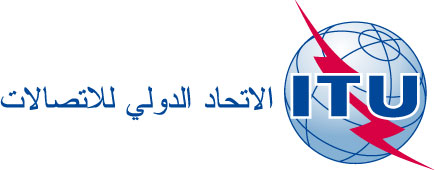 بند جدول الأعمال: PL 3.3الوثيقة C18/25-A8 فبراير 2018الأصل: بالإنكليزيةتقرير من الأمين العامتقرير من الأمين العامتقوية الحضور الإقليميتقوية الحضور الإقليميملخصالغرض من هذه الوثيقة تقديم تقرير بشأن تنفيذ القرار 25 (المراجَع في بوسان، 2014). وتتضمن الوثيقة C18/INF/6 ستة ملحقات ذات صلة بهذه الوثيقة.الإجراء المطلوبيُرجى من المجلس أن يُحيط علماً بهذا التقرير._________المراجعالقرار 25 (المراجَع في بوسان، 2014)؛ الوثيقة C17/INF/12 الصادرة عن المجلس في دورته لعام 2017المنطقةالهدف 2الهدف 2الهدف 3الهدف 3الهدف 3الهدف 3الهدف 4الهدف 4المجموعالمجموعالمنطقةعدد
الأعمالمستوى التنفيذ
(بآلاف الفرنكات السويسرية)عدد
الأعمالمستوى التنفيذ
(بآلاف الفرنكات السويسرية)عدد
الأعمالمستوى التنفيذ
(بآلاف الفرنكات السويسرية)عدد
الأعمالمستوى التنفيذ
(بآلاف الفرنكات السويسرية)عدد
الأعمالمستوى التنفيذ
(بآلاف الفرنكات السويسرية)إفريقيا25331101241314248597الأمريكتان14238410410194411332649الدول العربية1218885685646932369آسيا 
والمحيط الهادئ2320778176332040371كومنولث 
الدول المستقلة67556489219231أوروبا1011834635916223المجموع901 1573747549606112021872 440المنطقةالهدف 2الهدف 2الهدف 3الهدف 3الهدف 3الهدف 3الهدف 4الهدف 4المجموعالمجموعالمنطقةعدد
المشاريعمستوى التنفيذ
(بآلاف الدولارات الأمريكية)عدد
المشاريعمستوى التنفيذ
(بآلاف الدولارات الأمريكية)عدد
المشاريعمستوى التنفيذ
(بآلاف الدولارات الأمريكية)عدد
المشاريعمستوى التنفيذ
(بآلاف الدولارات الأمريكية)عدد
المشاريعمستوى التنفيذ
(بآلاف الدولارات الأمريكية)إفريقيا318462 5174289132 990الأمريكتان83 766328113 794الدول العربية2810372171268860آسيا 
والمحيط الهادئ131 288181141 369كومنولث 
الدول المستقلة00أوروبا24152415المجموع286 463102 6059334126489 428